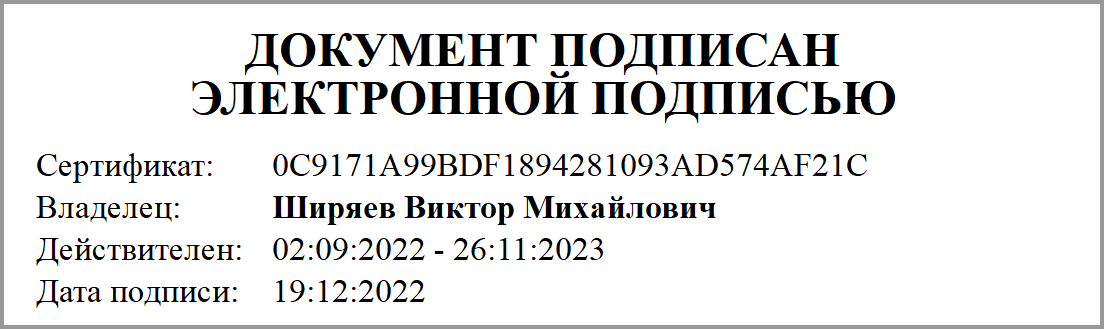 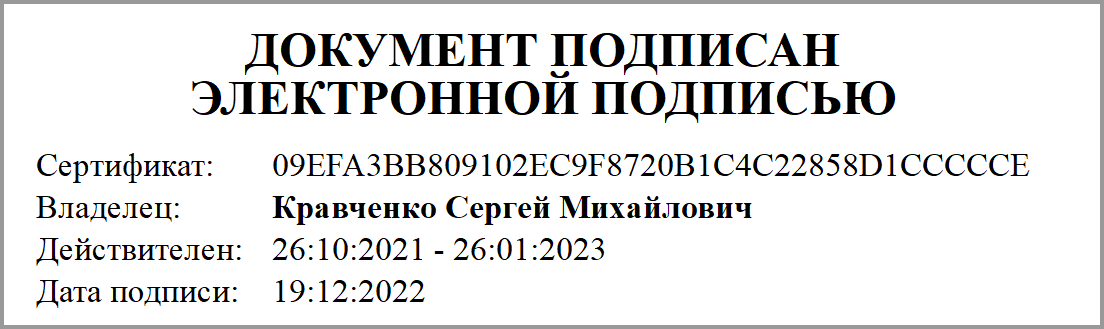 Приложение 1к Дополнительному Соглашениюот 19.12.2022 № 56е/2Приложение 1к Дополнительному Соглашениюот 19.12.2022 № 56е/2Приложение 1к Дополнительному Соглашениюот 19.12.2022 № 56е/2Приложение 1к Дополнительному Соглашениюот 19.12.2022 № 56е/2Приложение 1к Дополнительному Соглашениюот 19.12.2022 № 56е/2Приложение 1к Дополнительному Соглашениюот 19.12.2022 № 56е/2Приложение 1к Дополнительному Соглашениюот 19.12.2022 № 56е/2Значения результатов предоставления СубсидииЗначения результатов предоставления СубсидииЗначения результатов предоставления СубсидииЗначения результатов предоставления СубсидииЗначения результатов предоставления СубсидииЗначения результатов предоставления СубсидииЗначения результатов предоставления СубсидииНаименование Учредителя:Наименование Учредителя:департамент образования и науки Брянской областидепартамент образования и науки Брянской областидепартамент образования и науки Брянской областидепартамент образования и науки Брянской областидепартамент образования и науки Брянской областиНаименование Учреждения:Наименование Учреждения:государственное автономное профессиональное образовательное учреждение "Брянский техникум энергомашиностроения и радиоэлектроники имени Героя Советского Союза М.А.Афанасьева"государственное автономное профессиональное образовательное учреждение "Брянский техникум энергомашиностроения и радиоэлектроники имени Героя Советского Союза М.А.Афанасьева"государственное автономное профессиональное образовательное учреждение "Брянский техникум энергомашиностроения и радиоэлектроники имени Героя Советского Союза М.А.Афанасьева"государственное автономное профессиональное образовательное учреждение "Брянский техникум энергомашиностроения и радиоэлектроники имени Героя Советского Союза М.А.Афанасьева"государственное автономное профессиональное образовательное учреждение "Брянский техникум энергомашиностроения и радиоэлектроники имени Героя Советского Союза М.А.Афанасьева"Вид документаВид документауточненныйуточненныйуточненныйуточненныйуточненныйНомер строкиКод бюджетной классификации РФАналити-ческий код СубсидииРезультат предоставления СубсидииЕдиница измеренияЕдиница измеренияПлановые значения результатов предоставления Субсидии по годам (срокам) реализации СоглашенияПлановые значения результатов предоставления Субсидии по годам (срокам) реализации СоглашенияНомер строкиКод бюджетной классификации РФАналити-ческий код СубсидииРезультат предоставления Субсидиинаименованиекод по ОКЕИПлановые значения результатов предоставления Субсидии по годам (срокам) реализации СоглашенияПлановые значения результатов предоставления Субсидии по годам (срокам) реализации Соглашения123456781816.0704.1640310650.6227004Достижение цели(ей) предоставления Субсидии, указанной(ых) в пункте 1.1 настоящего Соглашения1.1816.0704.1640310650.6227004Капитальный ремонт кровли общественно-бытового  корпуса Фокинского филиала ГАПОУ БТЭиР им. Героя Советского Союза М.А. Афанасьева, расположенного по адресу: Брянская обл., г. Фокино, ул. Карла Маркса, д.13Штука79630.12.20221,001.2816.0704.1640310650.6227004Капитальный ремонт окон в здании Дятьковского филиала ГАПОУ "БТЭиР имени Героя Советского Союза М.А.Афанасьева" расположенного по адресу: Брянская обл., г. Дятьково ул. Карла Маркса 7-АШтука79630.12.20221,001.3816.0704.1640310650.6227004Капитальный ремонт окон в здании учебного корпуса Дятьковского филиала ГАПОУ БТЭиР имени Героя Советского Союза М.А.Афанасьева, расположенного по адресу: г.Дятьково, ул. К.Маркса,д.7аШтука79630.12.20221,001.4816.0704.1640310650.6227004Капитальный ремонт системы вентиляции в кабинетах химии Дятьковского филиала ГАПОУ "БТЭиР имени Героя Советского Союза М.А.Афанасьева" расположенного по адресу: Брянская обл., г. Дятьково ул. Карла Маркса 7-АШтука79630.12.20221,001.5816.0704.1640310650.6227004Капитальный ремонт системы отопления (замена радиаторов) в здании учебного корпуса Дятьковского филиала ГАПОУ БТЭиР имени Героя Советского Союза М.А.Афанасьева, расположенного по адресу: г.Дятьково, ул. К.Маркса,д.7аШтука79630.12.20221,001.6816.0704.1640310650.6227004Капитальный ремонт системы отопления в здании Дятьковского филиала ГАПОУ "БТЭиР имени Героя Советского Союза М.А. Афанасьева" расположенного по адресу: Брянская обл., г. Дятьково ул. Карла Маркса 7-АШтука79630.12.20221,001.7816.0704.1640310650.6227004Составление сметной документации для определения достоверности сметной стоимости: Капитальный ремонт кровли общественно-бытового корпуса Фокинского филиала ГАПОУ БТЭиР имени  Героя Советского Союза М.А.Афанасьева расположенного по адресу: Брянская обл,г.Фокино, ул.Карла Маркса д.13 Штука79630.12.20221,001.8816.0704.1640310650.6227004Составление сметной документации с последующей проверкой достоверности определения сметной стоимости: Капитальный ремонт окон в здании Дятьковского филиала ГАПОУ БТЭиР имени  Героя Советского Союза М.А.Афанасьева расположенного по адресу: Брянская обл,г.Дятьково, ул.Карла Маркса д.7-А Штука79630.12.20221,001.9816.0704.1640310650.6227004Составление сметной документации с последующей проверкой достоверности определения сметной стоимости: Капитальный ремонт системы вентиляции в кабинетах химии Дятьковского филиала ГАПОУ БТЭиР имени  Героя Советского Союза М.А.Афанасьева расположенного по адресу: Брянская обл,г.Дятьково, ул.Карла Маркса д.7-А Штука79630.12.20221,001.10816.0704.1640310650.6227004Составление сметной документации с последующей проверкой достоверности определения сметной стоимости: Капитальный ремонт системы отопления в здании Дятьковского филиала ГАПОУ БТЭиР имени  Героя Советского Союза М.А.Афанасьева расположенного по адресу: Брянская обл,г.Дятьково, ул.Карла Маркса д.7-А Штука79630.12.20221,00Учредитель:Учреждение:Подписано ЭПШиряев Виктор МихайловичПодписано ЭПКравченко Сергей Михайлович